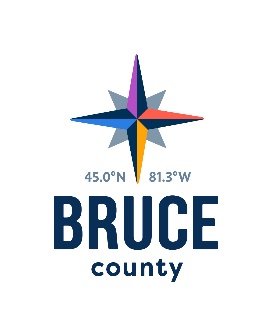 Homes Committee Minutes
November 1, 201811:22 a.m.Council Chambers, Bruce County Administration CentreWalkerton, OntarioPresent: 	Warden Paul Eagleson (Acting Chair)		Councillors Robert Buckle, David Inglis, Janice Jackson, Milt McIver, Mike Smith and Mitch TwolanStaff:	Kelley Coulter, Chief Administrative Officer		Darlene Batte, Deputy Clerk		Nicole Charles, Director of Library Services		Christine MacDonald, Director of Human Services		Cathy McGirr, Museum Director		Michael McKeage, Director of Health Services		Kara Van Myall, Director of Planning and Development		Donna Van Wyck, ClerkRegrets:   Councillor Anne EadiePecuniary Interest	There were no declarations of pecuniary interest.Information Items	The Long Term Care Information Report was received for information.Act on RecommendationsMoved by Councillor Mike SmithSeconded by Councillor David InglisThat in accordance with the Procedure By-law, staff be authorized anddirected to give effect to the actions of the Homes Committee in respect of all resolutions passed during the November 1, 2018 meeting.CarriedNext MeetingThe next meeting of the Homes Committee will take place on December 6, 2018 in the Council Chambers, County Administration Centre, Walkerton, Ontario.AdjournmentMoved by Councillor Robert BuckleSeconded by Councillor Janice JacksonThat the meeting of the Homes Committee adjourn at 11:27 a.m.CarriedWarden Paul Eagleson, Acting ChairHomes Committee